Описання фігури Рисунок Момент(и) інерції Два точкові тіла ма-сами M і m на відстані x одне від одного 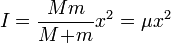 Стержень довжиною L і масою m (вісь обер-тання проходить через один із кінців стержня) 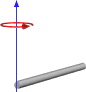 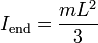 Стержень довжиною L і масою m (вісь обертання проходить через центр мас стержня перпендикулярно стержню) 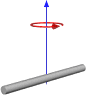 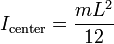 Описання фігури Рисунок Момент(и) інерції Тонке кільце радіусом r і масою m 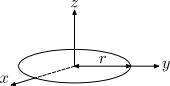 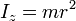 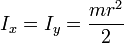 Тонкий суцільний диск радіусом r і масою m 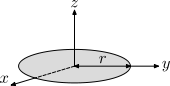 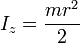 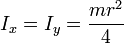 Порожнистий тонкостінний циліндр радіусом r і масою m 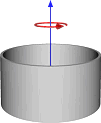 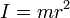 Описання фігури Рисунок Момент(и) інерції Суцільний циліндр радіусом r, висотою h і масою m 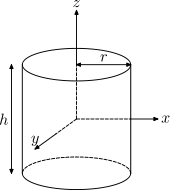 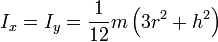 Порожнистий циліндр (циліндрична труба) з внутрішнім радіусом r1, зовнішнім радіусом r2, довжиною h і масою m 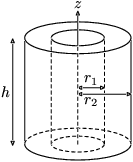 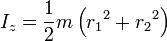 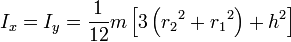 Пустотіла сфера радіусом r і масою m 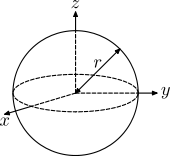 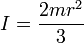 Описання фігури Рисунок Момент(и) інерції Суцільна куля радіусом r і масою m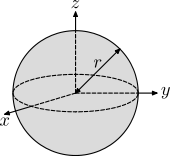 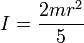 Суцільний прямокутний паралелепіпед висотою h, ширини w, глибиною d, маси m 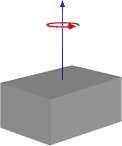 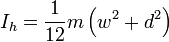 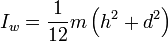 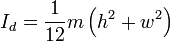 